Príprava  na prijímacie skúšky (3)1. Sud s vodou má hmotnosť 122 kg. Keď z neho odlejeme 75% vody, bude mať hmotnosť 35 kg. Akú hmotnosť má sud?2. Koľko skrutiek možno vyrobiť z tyče, ktorej hmotnosť je 3 kg, ak hmotnosť skrutky je  kg a na odpad počítame  kg?3. Riešte rovnicu a urobte skúšku správnosti:	 = 4. Strany rovnoramenného lichobežníka sú │AB│ = 11 cm, │BC│ = │CD│ = │DA│ = 5 cm. Vypočítajte obvod a obsah lichobežníka.5.Vypočítajte a) 15% z 200 €,		b) koľko % tvorí 40 dag z 50 kg?6. Ktorý zo znakov ˂, ˃, = treba doplniť do rámčeka tak, aby ste dostali pravdivý výrok?	a)  +  󠇯󠇯  + 			b) √ (132 + 842) 󠇯󠇯 √ (402 + 752)	c) 2,4 : 2,5 󠇯󠇯 1 + 0,25		d) –[ - (-1)2]3 󠇯󠇯 – [ - (-1)3]2 7. a) V  akých trojuholníkoch je ťažnica totožná s  ýškou?    b) Existuje pravouhlý rovnoramenný trojuholník?    c) Koľko trojuholníkov je na obrázku?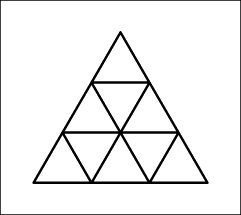 8. Ktorým číslom z prvej desiatky nie je deliteľné číslo 2520? Využi na riešenie znaky deliteľnosti.9. traja priatelia podali športku za 600 €. Karol dal 250 €, Laco 200 €, Jozef dal zvyšok. Vyhrali 15 000 € a výhru si rozdelili v rovnakom pomere ako prispeli na športku. Koľko eur dostal Jozef?10. Vypočítajte objem kocky, ak jej povrch je 216 dm2.